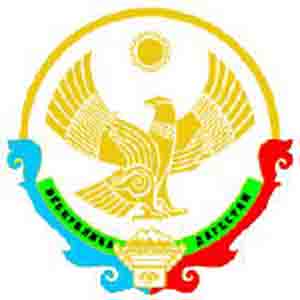 Министерство образования и науки Республики ДагестанГКОУ РД « Новоборчинcкая средняя общеобразовательная школа Рутульского района»368700 Республика Дагестан Рутульский район с.Новый Борч т89285536874:nborch@mail.ru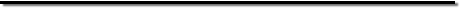 ПРИКАЗ №41от28.08.2020гпо ГКОУ РД «Новоборчинская СОШ Рутульского района»«Об утверждении порядка проведения ежедневных утренних фильтров при входе в школу».В соответствии с требованиями санитарно – эпидемиологического законодательства в условиях распространения новой коронавирусной инфекции (COVID – 19),ПРИКАЗЫВАЮ:Провести мероприятия, посвящённые Дню знаний,1 сентября 2020 года в 8.30 для 1-го класса,  9 и 11 классов, 9 00 для учащихся  2-10 классов провести Урок знаний «Будь здоров!» в форме классного часа, беседы, викторины и т.д.Утвердить график проведения ежедневных мероприятий по термометрии работников и обучающихся ГКОУ РД « Новоборчинская СОШ Рутульского района», порядок входа учащихся в здание школы и следования до закрепленных классных помещенийНазначить ответственными за проведение мероприятий термометрии заместителей директора Милайимовой Э.М.и  Мурадова Т.З.      3.1.  Старшей вожатой Исмаилову Н.Ш ежедневно проводить термометрию работников школы и заносить данные в журнал (приложение 1)3.2 Оборудовать места для проведения термометрии, обработки рук антисептическими средствами возле обеих входов.Обеспечить наличие у работников образовательной организации средств индивидуальной защиты.3.4.Обеспечить наличие мыла, туалетной бумаги, антисептических средств для обработки рук в туалетных комнатах.Классным руководителям 1-11 классов ежедневно:4.1. Встречать учащихся около входа в школу проводить термометрию и заносить данные в журнал (приложение 2).4.2. Контролировать обработку рук антисептическими средствами учащимися.4.3. Не допускать скопления обучающихся при входе, в местах общей доступности. Родители (законные представители) 2-11 классов на мероприятия, посвящённые Дню знаний, не допускаются.Родители (законные представители) учащихся 1 классов присутствуют на торжественной части при наличии масок в количестве одного представителя от семьи, на классный час в кабинет не допускаются.Вход в школу посетителей во время утреннего фильтра учащихся, запуска их в школу запрещён.Зам УВР Милайимовой Э.М.содержание настоящего приказа довести под роспись лицам, перечисленным в данном приказе, в срок до 31.08.2020 года. Контроль за исполнением приказа оставляю за собой.               Директор школы                         Бабаев Ф.Н.Приложение 1.Журнал регистрации измерения температуры работниковГКОУ РД « Новоборчинская СОШ  Рутульского района» для профилактики коронавирусаПриложение 2Журнал регистрации измерения температуры учащихся_______классаГКОУ РД «Новоборчинская СОШ  Рутульского района» для профилактики коронавирусаЛист ознакомления с приказом«Об утверждении порядка проведения ежедневных утренних фильтров при входе в школу».классвремяместо проведения термометриивход в здание1 8.00Перед центральным входом в школуцентральный вход2 12.30Перед центральным входом в школуцентральный вход3 12.40Эвакуационный выходЭвакуационный выход4 8.05Перед центральным входом в школуцентральный вход5 8.05Эвакуационный выходЭвакуационный выход6 8.05Перед центральным входом в школуцентральный вход7 8.05Эвакуационный выходЭвакуационный выход8 8.05Перед центральным входом в школуцентральный вход9 8.05Эвакуационный выходЭвакуационный выход№
п/пДата измеренияФ. И. О. сотрудникаТемп-ра
сотрудникаФ. И. О.,
должность
сотрудника,
проводившего измерение температурыПодпись
сотрудника,
проводившего измерение температуры№
п/пДата измеренияФ. И. О. ученикаТемп-ра
Ф. И. О.,
кл.руководителя
проводившего измерение температурыПодпись
сотрудника,
проводившего измерение температуры№ п/пФ.И.О.ДатаПодпись